ПРЕДМЕТНЫЕ РЕЗУЛЬТАТЫ ОСВОЕНИЯ КУРСА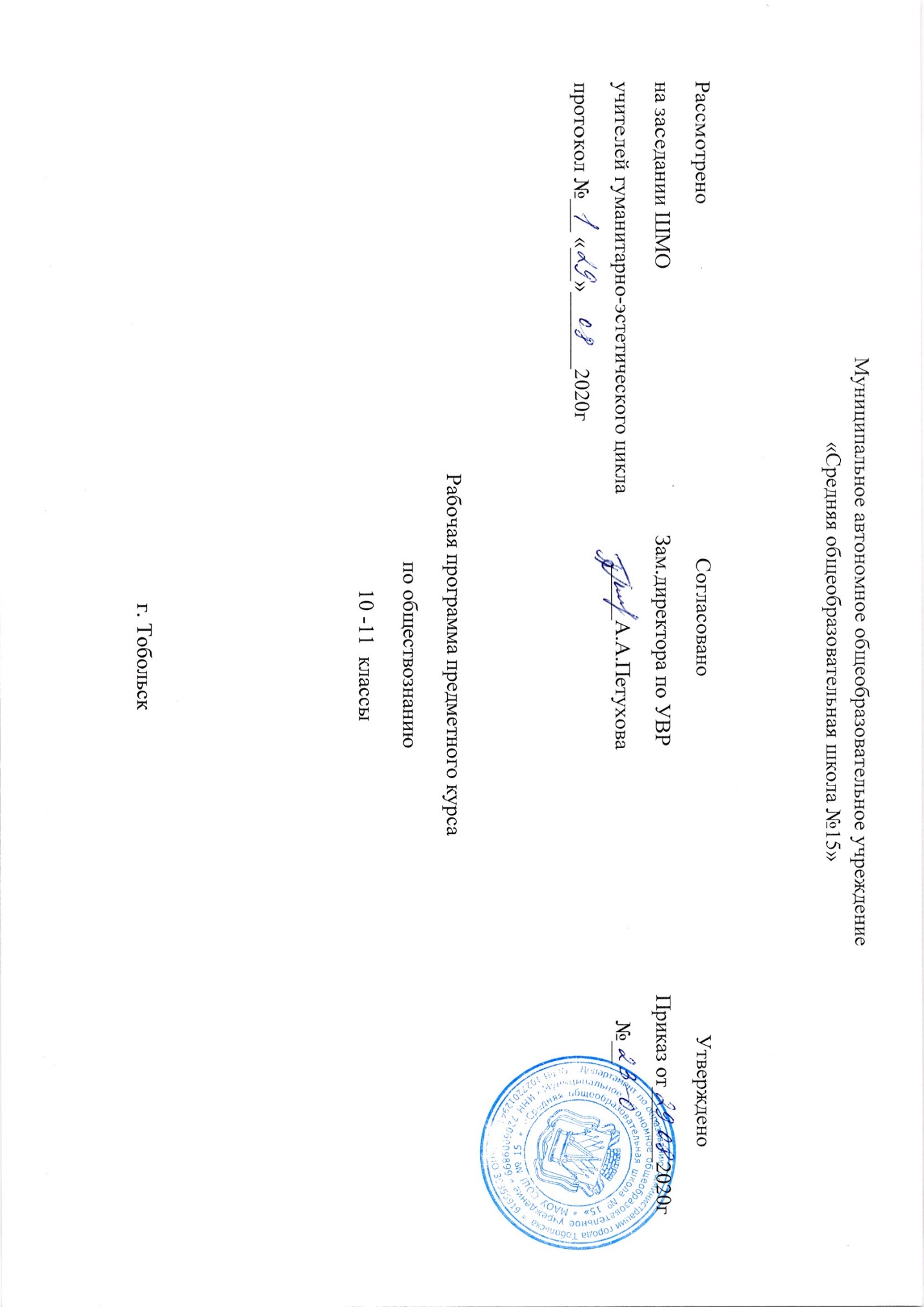 В результате изучения предметного курса по обществознанию обучающийся долженЗнать и пониматьбиосоциальную сущность человека;основные этапы и факторы социализации личности;место и роль человека в системе общественных отношений;закономерности развития общества как сложной самоорганизующейся системы;тенденции развития общества в целом как сложной динамичной системы, а также важнейших социальных институтов;основные социальные институты и процессы;необходимость регулирования общественных отношений, сущность социальных норм, механизмы правового регулирования;особенности социально-гуманитарного познания.Уметьхарактеризовать с научных позиций основные социальные объекты (факты, явления, процессы, институты), их место и значение в жизни общества как целостной системы;анализировать актуальную информацию о социальных объектах, выявляя их общие черты и различия; устанавливать соответствия между существенными чертами и признаками изученных социальных явлений и обществоведческими терминами и понятиями;объяснять внутренние и внешние связи (причинно-следственные и функциональные) изученных социальных объектов (включая взаимодействия человека и общества, общества и природы, общества и культуры, подсистем и структурных элементов социальной системы, социальных качеств человека);раскрывать на примерах изученные теоретические положения и понятия социально-экономических и гуманитарных наук;осуществлять поиск социальной информации, представленной в различных знаковых системах (текст, схема, таблица, диаграмма, аудиовизуальный ряд); извлекать из неадаптированных оригинальных текстов (правовых, научно-популярных, публицистических и др.) знания по заданным темам; систематизировать, анализировать и обобщать неупорядоченную социальную информацию; различать в ней факты и мнения, аргументы и выводы;сравнивать социальные объекты, выявляя их общие черты и различия; устанавливать соответствия между существенными чертами и признаками социальных явлений и обществоведческими терминами, понятиями; сопоставлять различные научные подходы; различать в социальной информации факты и мнения, аргументы и выводы;оценивать действия субъектов социальной жизни, включая личность, группы, организации, с точки зрения социальных норм, экономической рациональности;формулировать на основе приобретенных обществоведческих знаний собственные суждения и аргументы по определенным проблемамподготавливать аннотацию, рецензию, реферат, творческую работу;применять социально-экономические и гуманитарные знания в процессе решения познавательных задач по актуальным социальным проблемам.Использовать приобретенные знания и умения длясамостоятельного поиска социальной информации, необходимой для принятия собственных решений; критического восприятия информации, получаемой в межличностном общении и массовой коммуникации;оценки общественных изменений с точки зрения демократических и гуманистических ценностей, лежащих в основе Конституции Российской Федерации;решения практических проблем, возникающих в социальной деятельности;ориентировки в актуальных общественных событиях, определения личной гражданской позиции;предвидения возможных последствий определенных социальных действий;ориентации в социальных и гуманитарных науках, их последующего изучения в учреждениях среднего и высшего профессионального образования;оценки происходящих событий и поведения людей с точки зрения морали и права.СОДЕРЖАНИЕ КУРСАСодержаниеВведение. Структура ЕГЭ по обществознанию Особенности ЕГЭ по обществознанию в данном учебном году. Организация и методика подготовки к ЕГЭ по обществознанию. Требования к ЕГЭ по обществознанию. Знакомство с демоверсией по обществознанию Федерального института педагогических измерений 2016. Кодификатор и спецификация ЕГЭ по обществознанию – 2019.Тема 1. Человек и Общество. Общество. Институты общества. Общество - сложная, динамично развивающаяся система. Общество и природа. Общество и культура. Сферы жизни общества, их взаимосвязь. Общественные отношения. Человек в системе социальных связей. Индивид, индивидуальность, личность. Социализация индивида. Социальные институты. Социальная роль. Социальный статус человека.Общественный прогресс. Ступени развития общества. Типология обществ. Социальные изменения. Прогресс и регресс.Глобальные проблемы. Глобальные проблемы человечества. Современный этап НТР.Глобализация.Мышление и деятельность. Понятие, свойства и виды мышления. Умозаключения: индуктивные, дедуктивные и по аналогии. Понятие и характер деятельности. Многообразие видов деятельности человека. Общение, Труд, Игра, Учение, Творчество.Потребности человека. Человек как результат биологической и социокультурной эволюции. Сущность человеческого бытия. Потребности и способности человека. Степени развития способностей.Свобода и необходимость. Свобода и ответственность личности. Свобода – осознанная необходимость. Фатализм и волюнтаризм. Ограничители человеческой свободы: право и мораль. Ответственность за сделанный выбор.Знание, познание. Многообразие форм человеческого знания. Самопознание. Научное познание. Социальное познание. Науки о человеке и обществе. Познание мира. Формы познания. Виды и уровни познания.Истина и её критерии. Истина абсолютная и относительная. Проблема познаваемости мира в философии.Культура, наука, религия. Формы и разновидности культуры. Искусство, его виды. Культура народная, элитарная, массовая. Основные направления искусства. СМИ. Особенности современной науки. Роль науки в условиях НТР. Образование и самообразование. Основные ценности и нормы морали. Религия, ее роль в жизни общества. Мировые религии.Тема 2. Социальная сфера общества Социальная система. Социальные отношения. Социальные группы (касты, сословия, классы). Социальные роли. Социальная дифференциация. Социальные нормы и социальная ответственность. Отклоняющееся поведение личности. Социальный контроль. Социальное государство. Социальная политика государства. Семья и брак как социальные институты. Психологический климат семьи. Социальный конфликт и пути его разрешения. Экстремизм. Компромисс. Толерантность. Межнациональные отношения. Национализм.Тема 4. Экономика Экономика: наука и хозяйство. Понятие экономики. Роль экономики в жизни общества. Потребности и ресурсы: проблема выбора.Экономические системы. Роль государства в экономике. Типы экономических систем: традиционная, плановая, рыночная. Экономический рост. Государственное регулирование экономики. Экономическая политика. Валовой национальный продукт.Рынок. Законы рынка. Многообразие рынков. Спрос и предложение. Собственность и её формы. Национализация и приватизация собственности. Конкуренция.Факторы производства. Факторы производства: земля, труд, капитал, предпринимательство. Издержки производства.Производитель и потребитель на рынке. Рыночные отношения. Субъекты рынка. Предпринимательство. Экономически активное население.Рынок труда и безработица. Занятость и безработица Виды и причины безработицы Последствия безработицы Государственные меры по борьбе с безработицей.Финансы. Государственный бюджет. Ценные бумаги. Деньги, их функции. Денежная масса. Дефицит и профицит бюджета. Инфляция.Мировая экономика. Международная торговля. Политика государств в мировой экономике: протекционизм, «свободная торговля». Глобализация экономики. Тенденции развития мировой экономики.Налоги. Налоговая система. Налоги, их виды и функции. Распределительная функция. Регулирующая функция. Уровни налогообложения в РФ (федеральные, региональные и местные налоги). Виды налогов: прямые и косвенные. Системы налогообложения: пропорциональная, прогрессивная, регрессивная.Тема 5. Политическая сфера общества Политическая система. Государство и его функции. Структура политической системы; функции политической системы. Признаки, функции и формы государства. Формы государства. Политическая идеология. Гражданское общество и правовое государство. Признаки правового государства.Политические режимы. Демократия. Понятие и особенности политического режима. Виды политических режимов (демократический и антидемократический режим). Признаки тоталитарного режима. Признаки авторитарного режима. Признаки демократического режима. Характеристика политического режима РФ. Основы конституционного строя Российской Федерации.Органы государственной власти в РФ. Структура и принципы построения политической власти в РФ. Государственный аппарат. Основные ветви власти: законодательная, исполнительная, судебная. Высшие органы законодательной власти: Федеральное Собрание, Государственная Дума. Высшие органы исполнительной власти: правительство, федеральные министерства и ведомства. Высшие органы судебной власти: Конституционный суд, Верховный суд. Президент как глава государства и верховный главнокомандующий ВС. Правоохранительные органы.Политические партии и движения. Политический плюрализм. Многопартийность. Партийная система РФ.Избирательное право. Избирательные системы. Выборы, референдум. Человек в политической жизни.Тема 6. Правовая сфера общества Право, система права. Источники права. Понятие права. Нормы и отрасли права. Основные понятия и нормы государственного, административного, гражданского, трудового и уголовного права в РФ. Права человека. Правовые основы семьи и брака. Правовой статус ребенка. Международная защита прав человека в условиях мирного и военного времени. Правоотношения и правонарушения. Юридическая ответственность.Тема 6. Практические занятия. Выполнение сложных заданий Основные правила оформления заданий второй части ЕГЭ. Основные типы заданий. Специфика заданий на сравнение, на классификацию. Задания на распределение позиций по группам и на установление соответствия. Задания на соотнесение понятий и определений; на конкретизацию. Решение задач с выбором ответа.Алгоритм работы с текстом. Характер заданий к тексту документа. Умение выделять главную мысль и позицию автора и сформулировать ответ на вопрос. Решение познавательных задач.Составление сложного плана с примерами. Развернутый ответ по заданной теме. Составление плана.Эссе. Алгоритм работы. Алгоритм написания эссе по обществознанию. Структура письменного рассуждения. Определение проблемы и позиции автора по высказыванию (цитате). Использование понятийного аппарата и терминологии курса «Обществознание». Изложение своих мыслей и собственной позиции по теме высказывания. Приведение аргументов «за» и «против».Итоговое тестирование (1 ч.). Решение различных вариантов КИМов.ТЕМАТИЧЕСКОЕ ПЛАНИРОВАНИЕТематическое планированиеТематическое планированиеТематическое планированиеТематическое планированиеТематическое планирование№ разделаНаименование раздела программы№ урокаТемы уроков разделаКол-во часов№ разделаНаименование раздела программы№ урокаТемы уроков разделаКол-во часов№ разделаНаименование раздела программы№ урокаТемы уроков разделаКол-во часов1Введение.1ЕГЭ по обществознанию12Структура и содержание экзаменационной работы1Всего: 22Блок «Человек и общество»3Блок «Человек и общество»14Тренинг по выполнению заданий А и В по данному блоку15Тренинг по выполнению заданий В и С по данному блоку1Всего: 33Блок «Человек. Познание» 6Блок «Человек. Познание»17Тренинг по выполнению заданий А и В по данному блоку18Тренинг по выполнению заданий В и С по данному блоку19Блок "Социальная сфера"110Тренинг по выполнению заданий А и В по данному блоку111Тренинг по выполнению заданий В и С по данному блоку1Всего: 64Блок "Экономическая  сфера "12Блок "Экономическая  сфера "113Тренинг по выполнению заданий А и В по данному блоку114Тренинг по выполнению заданий В и С по данному блоку1Всего: 35Блок "Политология"15Блок "Политология"116Систематизация знаний учащихся при изучении основных теоретических вопросов117Тренинг по выполнению заданий А и В по данному блоку118Тренинг по выполнению заданий В и С по данному блоку1Всего: 46Блок "Право"19Блок "Право"120Систематизация знаний учащихся при изучении основных теоретических вопросов121Тренинг по выполнению заданий А и В по данному блоку122Тренинг по выполнению заданий В и С по данному блоку1Всего: 47Специфика заданий23Особенности заданий С1-С4124Структура и специфика заданий на анализ документа125Специфика заданий С5-С8126 - 27Составление сложного плана по темам раздела2Всего: 58Эссе28 - 30Эссе (С9) как творческая работа выпускника331Типичные ошибки при выполнении заданий ЕГЭ по обществознанию.132Итоговый контроль.  Пробный ЕГЭ133 - 34Пробный ЕГЭ2Всего: 7